23 февраля 2021 года в День Защитника Отечества в группе «Дом культуры с. В. Матренка» на сайте «Одноклассники» был опубликован онлайн-концерт в котором участники клубных формирований поздравили всех защитников Отечества с праздником.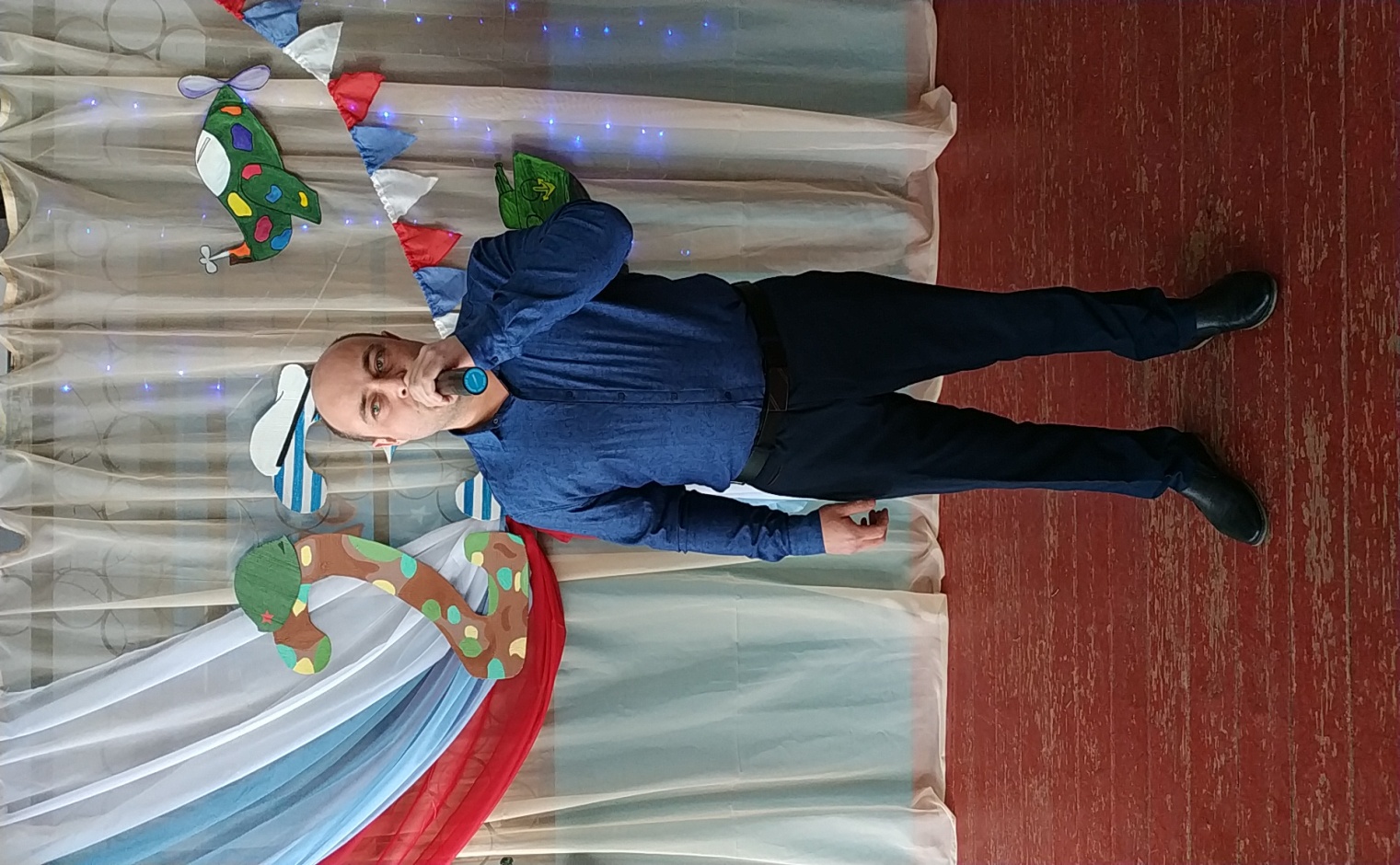 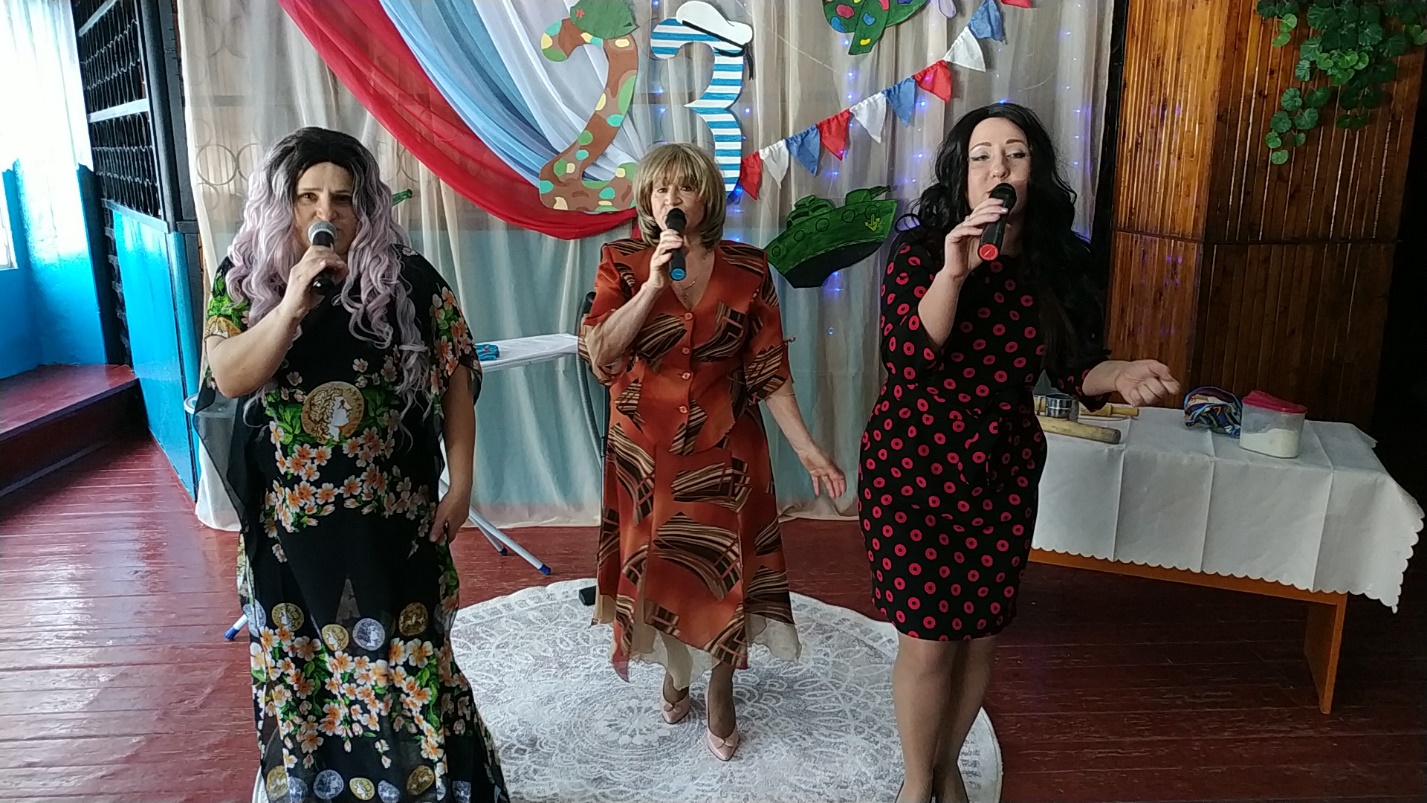 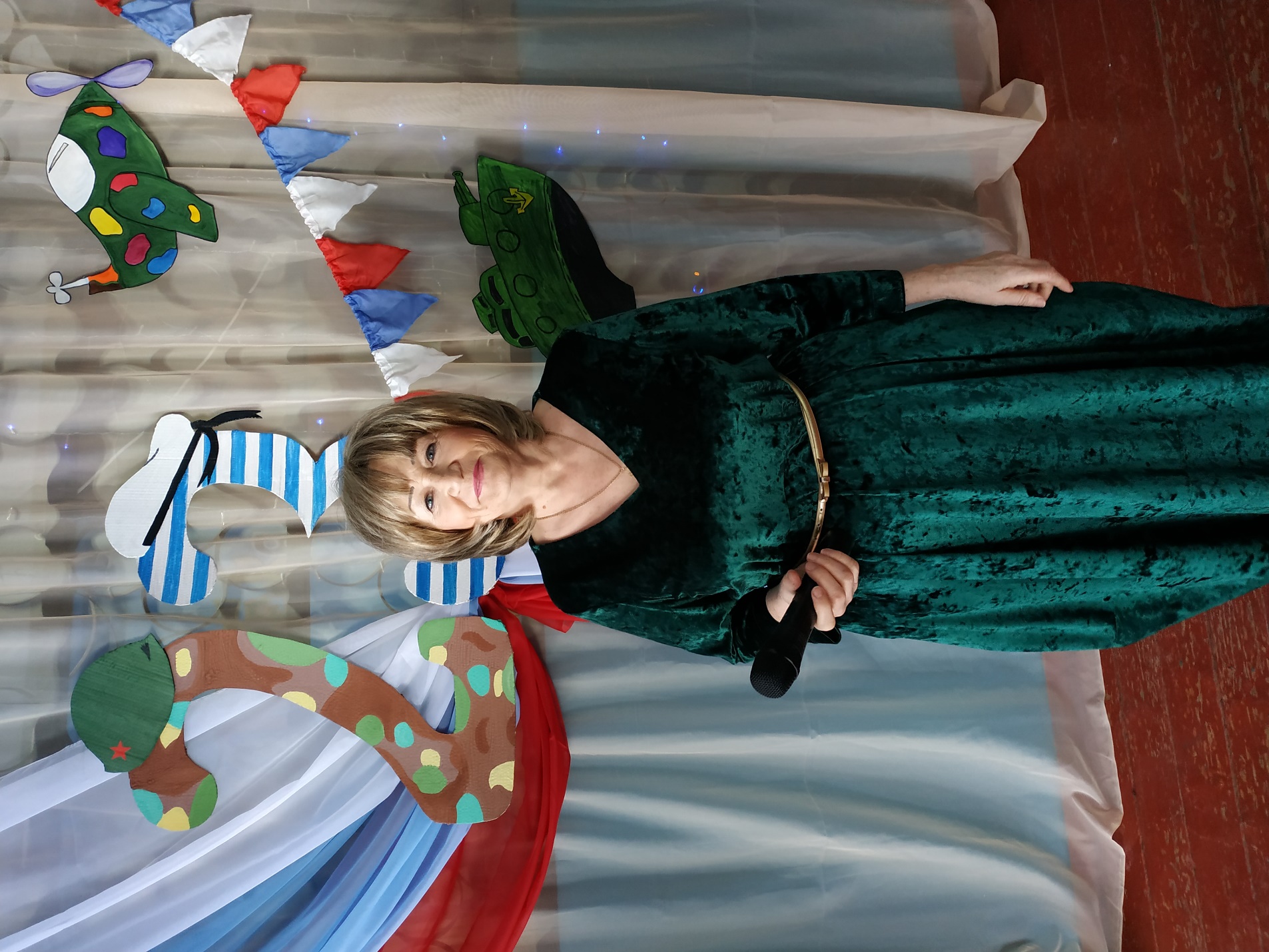 